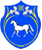   РОССИЙСКАЯ ФЕДЕРАЦИЯ                       РЕСПУБЛИКА ХАКАСИЯШИРИНСКИЙ РАЙОНАДМИНИСТРАЦИЯЧЕРНООЗЕРНОГО СЕЛЬСОВЕТАПОСТАНОВЛЕНИЕ«10»   сентября   2021 г.                        с. Черное Озеро                                                  № 69О создании комиссии по внесению изменений в Генеральные планы и Правилаземлепользования и застройки Черноозерного сельсовета Ширинского районаВ соответствии с Градостроительным кодексом РФ, Федеральным законом от 06.10.2003 N 131-ФЗ "Об общих принципах организации местного самоуправления", руководствуясь Уставом муниципального образования   Черноозерный сельсовет, администрация Черноозерного сельсоветаПОСТАНОВЛЯЕТ:Создать комиссию по внесению изменений в Генеральные планы и Правила землепользования и застройки Черноозерного сельсовета Ширинского района.Утвердить прилагаемые:2.1. Положение о комиссии по внесению изменений в Генеральные планы и Правила землепользования и застройки Черноозерного сельсовета Ширинского района.2.2. Состав комиссии по внесению изменений в Генеральные планы и Правила землепользования и застройки Черноозерного сельсовета Ширинского района.Настоящее постановление вступает в силу после его официального опубликования (обнародования) и подлежит размещению на официальном сайте администрации Черноозерного сельсовета.Контроль за исполнением данного постановления оставляю за собой.Глава Черноозерного сельсовета                                                                     Л.С. МухменоваПоложениео комиссии по внесению изменений в Генеральные планы и Правила землепользования и застройки Черноозерного сельсовета Ширинского района.(далее - Положение)1. Общие положения1.1. Комиссия по подготовке правил землепользования и застройки и иным вопросам градостроительной деятельности Черноозерного сельсовета (далее - Комиссия) является постоянно действующим межведомственным органом Черноозерного сельсовета и создается для обеспечения выполнения задач градостроительного зонирования и обеспечения устойчивого развития территорий на основе территориального планирования и градостроительного зонирования.1.2. Комиссия в своей деятельности руководствуется Конституцией Российской Федерации, федеральными законами, указами Президента Российской Федерации, постановлениями и распоряжениями Правительства Российской Федерации, законами и иными нормативными правовыми актами Республики Хакасия, Уставом муниципального образования Черноозерный сельсовет, муниципальными правовыми актами Черноозерного сельсовета, а также настоящим Положением.1.3. Состав Комиссии утверждается постановлением главы Черноозерного сельсовета.2. Функции Комиссии2.1. Функциями комиссии являются:2.1.1. Подготовка заключений, в которых содержатся рекомендации о внесении в соответствии с поступившими предложениями изменений в Генеральные планы и Правила землепользования и застройки Черноозерного сельсовета Ширинского района или об отклонении таких предложений с указанием причин отклонения.2.1.2. Рассмотрение предложений о внесении изменений в Генеральные планы и Правила землепользования и застройки Черноозерного сельсовета Ширинского района.2.1.3. Подготовка рекомендаций о предоставлении разрешений на условно разрешенный вид использования земельного участка или объекта капитального строительства.2.1.4. Подготовка рекомендаций о предоставлении разрешений на отклонение от предельных параметров разрешенного строительства, реконструкции объектов капитального строительства.2.1.5. Организация и проведение общественных обсуждений или публичных слушаний по вопросам, рассмотрение которых относится к компетенции Комиссии, в порядке, определяемом Уставом Округа и (или) нормативными правовыми актами Округа;2.1.6. Рассмотрение иных вопросов градостроительной деятельности.3. Права КомиссииВ своей деятельности комиссия имеет право:3.1.Запрашивать в установленном порядке и получать материалы, необходимые для реализации возложенных на Комиссию функций.3.2.Приглашать для работы в Комиссии представителей территориальных отделов федеральных органов исполнительной власти, органов местногосамоуправления, общественных объединений, иных организаций, физические лица и их представителей.4. Порядок действия Комиссии4.1. Комиссия осуществляет свою работу в форме заседаний.4.2. Комиссию возглавляет председатель Комиссии.4.3. Председатель комиссии руководит деятельностью комиссии, председательствует на заседаниях, организует работу комиссии, осуществляет общий контроль за реализацией принятых комиссией решений.4.4.Заседания комиссии проводятся  председателем. Время, место и повестка дня очередного заседания определяются председателем. Заседание комиссии является правомочным при участии в нем не менее половины членов комиссии от общего числа.4.5. Заседание Комиссии проводятся в случае поступления предложений о внесении изменений в Правила.4.6. Комиссия принимает решение по рассматриваемому вопросу путем открытого голосования. Решение комиссии принимается простым большинством голосов от числа членов комиссии, участвующих в заседании. В случае равенства голосов решающим является голос председательствующего на заседании комиссии.4.7. Решения комиссии носят рекомендательный характер.4.8. Комиссия по результатам рассмотрения предложений о внесении изменений в Правила в течение тридцати дней со дня поступления предложения о внесении изменения в Правила осуществляет подготовку заключения, в котором содержатся рекомендации о внесении в соответствии с поступившим предложением изменения в Правила или об отклонении такого предложения с указанием причин отклонения, и направляет это заключение Главе администрации Черноозерного сельсовета.4.9. Глава администрации Черноозерного сельсовета с учетом рекомендаций, содержащихся в заключении комиссии, в течение тридцати дней принимает решение о подготовке проекта решения о внесении изменений в Правила или об отклонении предложения о внесении изменения в Правила с указанием причин отклонения и направляет копию такого решения заявителям.Решения, принимаемые на заседаниях комиссии, оформляются протоколами, которые подписывает председатель комиссии и секретарь комиссии.Протоколы заседаний комиссии хранятся в администрации Черноозерного сельсовета.  Внесение изменений в правила принимаются решением Совета депутатов администрации Черноозерного сельсовета Ширинского района.  Составкомиссии по внесению изменений в Генеральные планы и Правила землепользования и застройки Черноозерного сельсовета Ширинского района.Председатель комиссии: Мухменова Лариса Святославовна – глава Черноозерного сельсоветаСекретарь комиссии: Степанова Ирина Викторовна  – специалист 2 категории администрации Черноозерного сельсоветаЧлены комиссии: - Маршунин Сергей Петрович – депутат Совета депутатов Черноозерного сельсовета.- Понкратова Ольга Николаевна – главный бухгалтер администрации Черноозерного сельсовета.УТВЕРЖДЕНОпостановлением администрацииЧерноозерного Сельсоветаот 10.09.2021 N 69УТВЕРЖДЕНПостановлением главыЧерноозерного сельсовета от 10.09.2021 N69